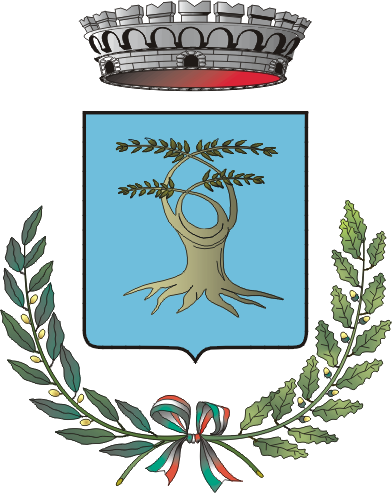 AVVISO PUBBLICO RIAPERTURA TERMINI BANDO EROGAZIONE DI CONTRIBUTI A FONDO PERDUTO A SOSTEGNO DEL COMMERCIO E DELL'ARTIGIANATO  FONDO NAZIONALE DI SOSTEGNO ALLE ATTIVITÀ ECONOMICHE, ARTIGIANALI E COMMERCIALI DPCM 24.9.2020 di ripartizione, termini, modalità di accesso e rendicontazione dei contributi ai comuni delle aree interne, a valere sul Fondo di sostegno alle attività economiche, artigianali e commerciali per ciascuno degli anni dal 2020 al 2022", pubblicato sulla Gazzetta Ufficiale Serie Generale n. 302 del 4-12-2020;IL RESPONSABILE DEL SERVIZIO AMMINISTRATIVOVista la nota prot . 2323 del 21-06-2022 firma del Sindaco Cav. Giuliano Colagrossi con al quale si forniscono indirizzi in ordine alla riapertura dei termini del precedente avviso pubblico, in considerazione dell’esiguo numero di domande pervenute e delle somme ancora disponibili per gli aiuti da concedere;Viso il D. Lgs. 267/2000; Visto il D. Lgs. 165/2001;Visto il D. Lgs. 118/2011;Visto il Decreto del Sindaco n. 4 del 17-06-2022 Con il quale il sottoscritto è stato nominato responsabile del servizio amministrativo e finanziario;RENDE NOTOCHE SONO RIAPERTI I TERMINI PER LA PRESENTAZIONE DI DOMANDE DI CONTRIBUTO SECONDO QUANTO DI SEGUITO INDICATOArt. 1 - PREMESSACon il presente bando il Comune di Casape intende sostenere le attività commerciali ed artigianali stabilendo i criteri e le condizioni per la concessione di un contributo a fondo perduto.Visto il comma 65-ter dell'art. 1 della legge 27 dicembre 2017, n. 205, così come modificato dal comma 313 dell'art. 1 della legge 27 dicembre 2019, n. 160, secondo cui, nell'ambito della Strategia nazionale per lo sviluppo delle Aree interne, presso il Dipartimento per le politiche di coesione della Presidenza del Consiglio dei Ministri è istituito un "fondo di sostegno alle attività economiche, artigianali e commerciali" con una dotazione di 30 milioni di euro per ciascuno degli anni 2020, 2021 e 2022. Il fondo è ripartito tra i comuni presenti nelle aree interne con decreto del Presidente del Consiglio dei Ministri, su proposta dal Ministro per il Sud e la Coesione territoriale, che ne stabilisce termini e modalità di accesso e rendicontazione;Tale misura è espressamente prevista nel l successivo comma 65-quinquies dell'art. 1 della medesima legge 27 dicembre 2017, n. 205, così come modificato dal comma 313 dell'art. 1 della legge 27 dicembre 2019,n. 160 e dall'art. 243 del decreto-legge 19 maggio 2020, n. 34, convertito, con modificazioni, dalla legge 17 luglio 2020, n. 77, che stabilisce che il Fondo di cui al comma 65-ter è incrementato di euro 60 milioni per l'anno 2020, di euro 30 milioni per l'anno 2021 e di euro 30 milioni per l'anno 2022, anche al fine di consentire ai Comuni presenti nelle aree interne di far fronte alle maggiori necessità di sostegno del settore artigianale e commerciale conseguenti al manifestarsi de11'epidemia da COVID-19;Vista la delibera CIPE n. 8 del 2015, con la quale si è preso atto dell'Accordo di Partenariato tra Italia e Unione Europea 2014-2020, nel quale, tra l'altro, sono definiti gli ambiti territoriali e le linee di azione della Strategia nazionale per lo sviluppo delle aree interne, volta a perseguire un'inversione di tendenza demografica, migliorare la manutenzione del territorio ed assicurare un maggiore livello di benessere e inclusione sociale dei cittadini di queste aree, caratterizzate dalla lontananza dai servizi essenziali, attraverso il migliore utilizzo e la valorizzazione del capitale territoriale;Vista la delibera del CIPE n. 52 del 2018, con la quale si è preso atto, tra l'altro, degli esiti del complessivo procedimento di selezione delle aree interne, tra le quali ripartire i finanziamenti nazionali disponibili a legislazione vigente, su proposta delle singole Regioni interessate;Visto il Decreto del Presidente del Consiglio dei Ministri del 24 settembre 2020 recante "Ripartizione, termini, modalità di accesso e rendicontazione dei contributi ai comuni delle aree interne, a valere sul Fondo di sostegno alle attività economiche, artigianali e commerciali per ciascuno degli anni dal 2020 al 2022", pubblicato sulla Gazzetta Ufficiale Serie Generale n.302 del 04-12-2020";Vista la deliberazione della Giunta comunale n. 46 del 21.12.2020 mediante la quale si provvedeva all'inserimento delle poste in entrata e in spesa riferite al contributo di cui trattasi;Dato atto che nel termine fissato dal precedente avviso sono pervenute solo 3 domande e pertanto è ancora disponibile la somma di €9.912,68, per cui  con nota prot 2323 Del 21-06-2022 il Sindaco ha fornito indirizzi per la riapertura dei termini al fine di consentire la presentazione di nuove domande entro il termine perentorio di giorni tre dalla pubblicazione del presente avviso al fine di consentire la rendicontazione degli aiuti concessi.ART. 2 - DOTAZIONE FINANZIARIA L’importo complessivo dei fondi che residuano dal precedente avviso è pari ad  ad €.9.912,68 a Valere sulla quota della prima annualità di cui al DPCM 24 settembre 2020.La disponibilità complessiva di risorse finanziarie potrà essere incrementata qualora si rendano disponibili ulteriori risorse a seguito dell'adozione di successivi provvedimenti.Art. 3 - CONDIZIONALITÀ EX ANTE AIUTI DI STATOLe agevolazioni di cui al presente Disciplinare sono concesse ai sensi e nei limiti del regolamento (UE)n. 1407/2013 della Commissione, del 18 dicembre 2013, relativo all'applicazione degli articoli 107 e 108 del Trattato sul funzionamento dell'Unione europea agli aiuti "de minimis", del regolamento (UE) n. 1408/2013 della Commissione, del 18 dicembre 2013, relativo all'applicazione degli articoli 107 e 108.Nel rispetto del Decreto n. 115 del 31 maggio 2017, inerente il Registro Nazionale degli Aiuti di Stato (RNA), pubblicato in G.U. n.175 il 28/07/2017, il Comune assicura l'inserimento dei dati nel RNA, in vigore dal 12 agosto 2017, nel rispetto del Decreto Legge 30 dicembre 2016, n. 244 -articolo 6, comma 6, tenuto conto del Regolamento recante la disciplina per il funzionamento del RNA adottato, ai sensi dell'articolo 52, comma 6, della Legge 24 dicembre 2012, n. 234 e ss.mm.ii., con il decreto 31 maggio 2017, n. 115.Oltre alle funzioni di controllo, il RNA rafforza e razionalizza le funzioni di pubblicità e trasparenza relativi agli aiuti concessi (nello specifico sovvenzioni), in coerenza con le previsioni comunitarie.Ai fini del calcolo dell'importo dell'aiuto concedibile e della determinazione dei costi ritenuti ammissibili, riferiti alla tipologia d'aiuto di cui al presente bando, gli importi riconosciuti nei provvedimenti di concessione e di liquidazione sono al lordo di qualsiasi imposta o altro onere.Art. 4 - TIPOLOGIA DEL CONTRIBUTOLa misura economica del presente bando è  a fondo perduto.Ciascuna impresa può presentare una sola domanda di contributo avendone titolo per l'attività risultante come principale da1l'iscrizione camerale.Il contributo è cumulabile con tutte le indennità e le agevolazioni, anche finanziarie, emanate a livello nazionale per fronteggiare l'attuale crisi economico finanziaria causata da11'emergenza sanitaria da "COVID-19", ìvi comprese le indennità erogate da1l'INPS ai sensi del D.L. 17 Marzo 2020, n. 18, salvo diversa previsione della legislazione statale in materia.Le agevolazioni di cui al presente decreto sono concesse ai sensi e nei limiti del regolamento (UE) n. 1407/2013 della Commissione, del 18 dicembre 2013, relativo all'applicazione degli articoli 107 e 108 del trattato sul funzionamento dell'Unione europea agli aiuti «de minimis», del regolamento (UE) n. 1408/2013 della Commissione, del 18 dicembre 2013, relativo all'applicazione degli articoli 107 e 108 del trattato sul funzionamento de1l'Unione europea agli aiuti «de minimis» nel settore agricolo e del regolamento (UE) n. 717/2014 della Commissione, del 27 giugno 2014, relativo all'applicazione degli articoli 107 e 108 del trattato sul funzionamento del1'Unione europea agli aiuti «de minimis» nel settore della pesca eART. 5 - SOGGETTI BENEFICIARIPossono presentare la domanda di contributo le micro e piccole imprese artigiane e commerciali che alla data di presentazione della domanda:	svolgono attività economiche, artigianali e commerciali attraverso una unità operativa ubicata nel territorio del Comune di Casape;risultano iscritte nelle pertinenti sezioni del Registro delle Imprese istituito presso la CCIIAA territorialmente competente;non sono in stato di liquidazione o di fallimento e non sono soggette a procedure di fallimento o di concordato preventivo.Ai sensi della vigente normativa si definisce “microimprese” l'impresa che ha meno di 10 occupati e un	fatturato annuo oppure un totale di bilancio annuo non superiore a 2 milioni di euro.Ai sensi della vigente normativa si definisce “piccola impresa” l'impresa che ha meno di 50 occupati  e un fatturato annuo oppure un totale di bilancio annuo non superiore a 10 milioni di euro.ART. 6 - CONDIZIONI DI AMMISSIBILITÀ Le imprese interessate ovvero i loro legali rappresentanti, alla data di presentazione della domanda, debbono essere in possesso dei seguenti requisiti:essere in regola con la normativa antimafia, in particolare attestare l'insussistenza di cause di divieto, sospensione o decadenza previste dall'art. 67 del d.lgs. 6 settembre 2011 n.159 (Codice antimafia);non essere stato condannato con sentenza passata in giudicato, o non essere stato destinatario di decreto penale di condanna divenuto irrevocabile o sentenza di applicazione della pena su richiesta, ai sensi dell'art. 444 c.p.p., per reati gravi in danno dello Stato o della Comunità che incidono sulla moralità professionale del legale rappresentante;C.   essere in regola con gli obblighi contributivi e retributivi.Ogni eventuale modifica o variazione dei requisiti, intervenuta dopo la presentazione dell'istanza deve essere tempestivamente comunicata al RUP per le eventuali verifiche e valutazioni.Qualora vengano riscontrate irregolarità, successivamente alla liquidazione del contributo e comunque entro sei mesi successivi alla sua liquidazione, si procederà alla revoca totale o parziale del contributo stesso.ART. 7 - IMPORTO DEL CONTRIBUTO 	Il contributo è concesso nella forma di un contributo a fondo perduto per spese sostenute dal 01.03.2020 fino al 31.12.2020 per adeguamento dell’impresa alle misure anti-contagio, di cui al “Protocollo condiviso di regolamentazione delle misure per il contrasto e il contenimento della diffusione del virus COVID-19 negli ambienti di lavoro” del 24 aprile 2020, nonché per spese di gestione dell’impresa, ristrutturazione, ammodernamento, ampliamento per innovazione di prodotto e di processo, acquisto macchinari, impianti, arredi, attrezzature varie.	L'erogazione del contributo avverrà mediante rimborso diretto a presentazione fattura quietanzata, nelle seguenti misure:Nella misura massima del 100% della spesa per le attività soggette a sospensione nel corso del 2020 in applicazione dei provvedimenti governativi adottati per fronteggiare l'emergenza epidemiologica da COVID- 19;Nella misura massima del 100% per le imprese che abbiamo avviato una nuova attività nel corso del 2020;Nella misura del 50% per le attività economiche non rientranti nelle categorie di cui alle letteree b).Il limite massimo di contributo concedibile è comunque:pari a £ 3.000,00 per le attività di cui alle lettere a) e b) del precedente comma 2 del presentearticolo;	pari a C 2.000,00 per le attività di cui alla lettera c) del precedente comma 2 del presente articolo.11 presente contributo è cumulabile con tutte le indennità e le agevolazioni, anche finanziarie, emanate a livello nazionale per fronteggiare l'attuale crisi economico-finanziaria causata da1l'emergenza sanitaria da “COVID-19”, ivi comprese le indennità erogate dall’INPS ai sensi del D.L. 17 Marzo 2020, n. 18, e de11’Agenzia delle Entrate ai sensi del D.L. 28 ottobre 2020, n. 137 e, in analogia a queste ultime, non è soggetto a imposizione fiscale, salvo diversa previsione della legislazione statale in materia, purché il totale dei contributi ottenuti non superi il totale delle somme spese.In caso di disponibilità economica superiore alle domande ricevute, le somme residue a disposizione verranno ripartite fra gli aventi diritto fino a concorrenza della spesa sostenuta, proporzionalmente alla stessa.In caso di disponibilità economica inferiore alle domande ricevute le somme a disposizione verranno ripartite fra gli aventi diritto, proporzionalmente alle spese sostenute;ART. 8 - GESTIONE DEL CONTRIBUTOGli adempimenti relativi all’istruttoria delle domande e all'erogazione del contributo una tantum, saranno curati dal Responsabile del Settore Amministrativo del Comune di Casape.L'aiuto è concesso in modo automatico ai sensi dell'art. 4 del d.lgs. 31 marzo 1998, n. 123, tenendo conto degli elementi dichiarati nella domanda di concessione del contributo.ART. 9 - MODALITÀ’ DI PRESENTAZIONE DELLE DOMANDALe imprese che intendo accedere alla misura presentano istanza, a pena di esclusione, entro il termine del 24 giugno  2022, secondo il modello allegato al presente avviso pubblico mediante posta elettronica certificata al seguente indirizzo protocollo@pec.comune.casape.nn.it ovvero con consegna a mano mediante inserimento della relativa documentazione in busta chiusa a1l’Ufficio Protocollo de1l’Ente.	A pensa di esclusione, la domanda dovrà essere sottoscritta dal titolare dell'impresa in caso di impresa individuale o dal legale rappresentate. All'istanza, debitamente sottoscritta, è allegata copia di un documento d’identità in corso di validità.	Le informazioni riportate dagli operatori economici attraverso la compilazione dei campi previsti dal modulo sono rese nella forma di dichiarazione sostitutiva di certificazione/atto di notorietà ai sensi degli artt. 46 e 47 del D.P.R. n. 445/ 2000 con conseguente responsabilità, anche penale, in caso di dichiarazioni mendaci.Alla domanda dovranno essere allegati:Visura camerale in corso di validitàFatture o altri documenti contabili quietanzati con pagamento tracciabile, relative alle spesesostenute.Solo a titolo esemplificativo e non esaustivo, le spese potranno riguardare:	Spese per adeguamento al “Protocollo condiviso di regolamentazione delle misure per il contrasto e il contenimento della diffusione del virus COVID-19 negli ambienti di lavoro”:Servizi di consulenza in materia di sicurezza e salute nei luoghi di lavoro Aggiornamento DVRValutazione del rischio biologico (tra cui ricade il rischio da Covid-19)Informazione datore di lavoroInformazione lavoratori e utentiLibretto formativo per i lavoratoriMateriale di informazione/formazioneAcquisto DPI e altri dispositivi, come: DPI (mascherine, guanti, copriscarpe, occhiali protettivi, visiere protettive, visiera protettiva PET atossica); Termolaser (misuratore di temperatura); Prodotti igienizzanti; Segnaletica; Espositore con gel igienizzante e mascherine monouso; Schermi divisori di protezione; Sanificazione e igienizzazione professionale; ecc.Spese di gestione dell’impresa:Spese di gestione, luce-acqua-telefono, per i mesi da marzo/dicembre 2020;spese di ristrutturazione, ammodernamento, ampliamento per innovazione di prodotto e di processo;Acquisto di macchinari, impianti, arredi, attrezzature, opere murarie e impiantistiche; Non potranno essere accolte le domande:Inviate secondo modalità difformi e/o al di fuori dei termini previsti dal presente avviso;	Predisposte in maniera incompleta e/o non conforme alle disposizioni del presente avviso e/o non sottoscritte dal legale rappresentante.ART. 10 - PROVVEDIMENTO DI CONCESSIONE 	L'attribuzione del contributo sarà determinata con provvedimento del Responsabile del Settore Amministrativo all'esito dell'istruttoria compiuta sulle domande pervenute secondo l'ordine cronologico di presentazione.	Nel corso della fase istruttoria, il Comune di Casape procederà alla verifica circa la sussistenza dei requisiti soggettivi dichiarati, per il tramite di interrogazione telematica degli archivi camerali. Al fine di velocizzare le procedure di erogazione dei fondi stanziati, si riserva la possibilità di procedere alla liquidazione e pagamento dei contributi, previa formazione di appositi elenchi di beneficiari tempo per tempo ammessi.	Il provvedimento di concessione è comunicato al beneficiario a mezzo di posta elettronica certificata. Contestualmente, il Responsabile dispone l’immediata erogazione a mezzo di bonifico bancario sull’IBAN indicato in sede di presentazione della domanda.	L'importo concesso sarà liquidato a mezzo bonifico disposto esclusivamente sui conti correnti bancari o postali accesi presso Istituti di credito o presso Poste Italiane. Sono espressamente escluse forme di pagamento diverse (carte di credito, carte prepagate).ART. 11 - VERIFICHE	L'Amministrazione effettua controlli a campione sulla veridicità delle dichiarazioni rese in sede di istanza provvedendo al recupero delle somme corrispondenti al valore del contributo erogato ed alla denuncia al1’Autorità Giudiziaria ai sensi dell'art. 76 del DPR 445/2000 in caso di false dichiarazioni.	Le somme indebitamente percepite dovranno essere restituite maggiorate del tasso ufficiale di riferimento vigente alla data della concessione del contributo per il periodo intercorrente tra la data di erogazione del contribuito medesimo e quella di restituzione dello stessoART. 12 - ADEMPIMENTI IN MATERIA DI PUBBLICITÀ’ E TRASPARENZA  Il responsabile del Settore Amministrativo è competente per l'applicazione degli obblighi previsti in materia di pubblicità, trasparenza e informazione, previsti dagli am. 26 e 27 del d.lgs. 33/2013, nonché dall’art.8 del DPCM 24 settembre 2020.ART. 13 - INFORMAZIONI SULL'AVVISO PUBBLICO E MODALITÀ DI RICORSO	E’ possibile inviare richieste di chiarimenti in merito al presente avviso al seguente recapito di posta elettronica  protocollo@comune.casape.rm.it. I quesiti e le relative risposte, se di interesse generale, saranno pubblicati in forma anonima sul sito istituzionale del Comune in apposita sezione.	Avverso il presente avviso e i successivi provvedimenti di erogazione dei contributi è ammesso ricorso giurisdizionale al Tribunale amministrativo regionale o, in alternativa, ricorso straordinario al Presidente della Repubblica, rispettivamente, entro sessanta e centoventi giorni dalla notifica o dalla pubblicazione.ART. 14 - CLAUSOLA DI SALVAGUARDIA Il presente Avviso non costituisce obbligazione per il Comune di Casape che si riserva pertanto la facoltà, in qualsiasi fase del procedimento e per qualsiasi causa, di annullare lo stesso senza che ciò costituisca motivo di rivalsa a qualsiasi titolo da parte dei soggetti richiedenti.In caso di mancata concessione del contributo, i soggetti richiedenti non hanno diritto al rimborso di alcun onere relativo alla presente procedura, comprese le spese vive.Restano ferme le responsabilità civili, penali, amministrative e contabili dei soggetti destinatari ammessi al contributo.ART. 15 - INFORMAZIONI E TRATTAMENTO DATI A TUTELA DELLA PRIVACY I dati relativi al procedimento di assegnazione del contributo di cui al presente avviso sono trattati nel rispetto del Regolamento UE 679/2016 e del d.lgs. 196/2003, unicamente per le finalità connesse alla gestione del procedimento.ART. 16 - DISPOSIZIONI FINALIPer quanto non previsto dal presente avviso, si fa riferimento alla normativa statale e regionale vigente.Casape 22/06/2022 IL RESPOSNABILE DEL SERVIZIO AMMINISTRATIVODOTT.SSA GIULIA DE SANTIS                                        Documento originale sottoscritto con firma digitale ai sensi dell' art.24 del D.Lgs. n. 82 del 07/03/2005Allegato A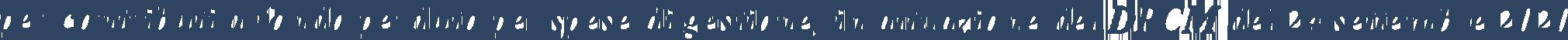 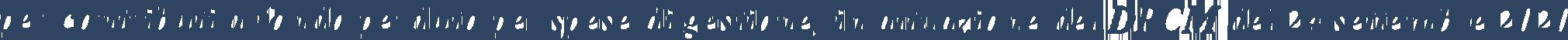 di ripartizione, termini, modalità di accesso e rendicontazione dei contributi ai comuni delle aree interne, a valere sul Fondo di sostegno alle attività economiche, artigianali e commerciali per ciascuno degli uniti diil 2020 al 2022 pubblicato sulla Gazzetta ufficiale n. 302 del 4 dicembre 2020Il sottoscritto    Natoresidente codice fiscale  qualità di dell’impresa	con sede in           codice fiscale/Partita IVAFirmatario della domandaLuogo e data di nascitaComune, via — Prov.  CAPCodice fiscale personaleLegale rappresentanteNome di: Impresa (ove ricorre)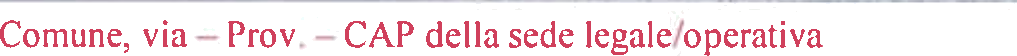 Partita IVAPEC — tel. — email _La PEC aziendale è obbligatoriaIscritta al Registro Imprese di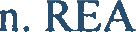 (ove ricorre)Albo Imprese Artigiane	Codice ATECO	1 Titolare, legale rappresentante o procuratore speciale (in quest'ultima ipotesi allegare procura o copia autenticata dellastessa).2 Indicare la ragione sociale.	CHIEDE	che l'importo concesso sia accreditato sul seguente conto corrente bancario o postale intestato all’impresa/lavoratore autonomo, individuato come conto corrente:Bancario/PostaleIntestato aIBAN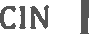 C/c n.Consapevole delle sanzioni penali nel caso di dichiarazioni non veritiere e richiamate dall'art. 76 del DPR 445 del 28/12/2000,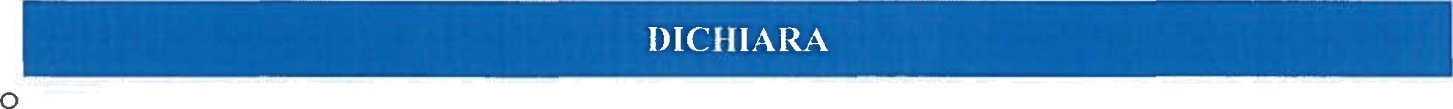 di aver preso integrale visione dell’Avviso pubblico per contributi a fondo perduto per spese di gestione, in attuazione del DPCM ……….. relativo ai commi 65-ter, 65-quater e 65-quinquies dell'articolo 1 della legge 27 dicembre 2017, n. 205, così come modificati dal comma 313 dell'articolo1 della legge 27 dicembre 2019, ri.160 e dall'articolo 243 del decreto-legge n. 34 del 19 maggio 2020;di rientrare nella tipologia di soggetti beneficiari di cui all'articolo 6 dell’Avviso in quanto (barrare la casella pertinente):di possedere i requisiti di ammissibilità di cui all'articolo 4 del presente avvisodi non essere impresa in difficoltà alla data del	;di non aver cessato l'attività alla data del	;che 1’impresa non ha usufruito di benefici considerati illegali o incompatibili dalla Commissione Europea, ovvero di averli restituiti o bloccati in un conto particolare;che l’impresa non è debitrice nei confronti del Comune..........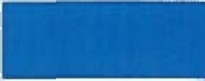 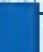 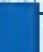 Fotocopia di un proprio documento di identità in corso di validità; Attestazione dei requisiti di ammissibilità (Allegato B).Data, timbro e firma del legale rappresentante(firma resa autentica allegando copia di documento di identità ai sensi dell'art. 38 DPR 445/2000)Il sottoscritto, ai sensi del D. Lgs. 196/2003 e del Regolamento (UE) 2016/679 "Regolamento Generale sulla Protezione dei dati”, manifesta il consenso a che la Regione Abruzzo proceda al trattamento, anche automatizzato, dei dati personali e sensibili, ivi inclusa la loro eventuale comunicazione/diffusione ai soggetti indicati nella predetta informativa, limitatamente ai fini ivi richiamati.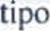 n.rilasciato dailLuogo e DataTipo di documento di identità valido — Es. Carta di IdentitàNumero del documento di identità indicatoEnte che ha rilasciato il documento di identità indicatoData di rilascio del documento di identità indicatoData, timbro e firma del legale rappresentante(firma resa autentica allegando copia di documento di identità ai sensi dell'art. 38 DPR 445/2000)Allegato BAVVISO PUBBLICOper contributi e fondo perduto Per spese di gestione, in attuazione del DPCM del 24 settembre 2020 di ripartizione, termini, modalità di accesso e rendicontazione dei contributi ai comuni delle aree interne, a valere sul Fondo di sostegno alle attività economiche, artigianali e commerciali per ciascuno degli anni dal 2020 al 2022 pubblicato sulla Gazzetta ufficiale n. 302 del 4 dicembre 2020Attestazione dei requisiti di ammissibilitàIl/La sottoscritto/a 	nato/a 	 prov. (	) il 	residente a 	prov.alla via 	numero 	CAP 	con studio professionale in 			via 			n. 	 iscritto/a all’Albo professionale/Ruoli dei 							 di 	al n. 	dal	/	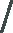 0 ffi alternativaIl Centro/Associazione/Società							 iscritto/registrato a 					 al n.			  nella persona dell’amministratore/legale rappresentante pro tempore 					  nato/a a 	 prov.	il 				  residente a 					prov. (	) alla via 		numero 		CAP 				in seguito all'incarico conferitogli da (specificare ragione sociale impresa/nominativo lavoratore autonomo)	con sede legale in 	via 	e in relazione al1’Avviso pubblico per contributi a fondo perduto per spese di gestione, in attuazione del DPCM..............relativo ai commi 65-ter, 65-quater e 65-quinquies dell'articolo 1 della legge 27 dicembre 2017, n. 205, così come modificati dal comma 313 dell'articolo 1 della legge 27 dicembre2019, n.160 e dall'articolo 243 del decreto-legge n. 34 del 19 maggio 2020,ATTESTA CHEL’impresa 	rientra nella tipologia di soggetti beneficiari di cui all'articolo 4 del suddetto AvvisoL'impresa 	richiede i contributi per le finalità previste tra gli ambiti di intervento di cui all'articolo 5 del suddetto Avviso.Luogo e data 	Il Soggetto abilitato ' (timbro e firma)Allegare copia di un documento di identità in corso di validità del firmatario, avendo cura che tale copia sia leggibile.PAESEABIABICABCABNU MER0 Dl CONTO CORRENTENU MER0 Dl CONTO CORRENTENU MER0 Dl CONTO CORRENTEA i sensi dell'art. 3S del D.1'. R. la. 443 2000, si alle'a copia di docuineiito rti idcntitfi in col‘so di validi itfi